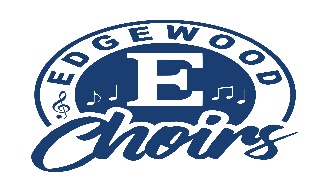 Edgewood Choir BoostersMeeting Agenda
March 2, 2020 Heritage RoomWelcome & Call to order – Angela SullivanMinutes from February Meeting – Lori HickmanTreasurer’s Report – Tiffaney Fryman Director Reports – Libby Wolf, Edgewood Choraliers 				& Carmen Fields, Edgewood OverturesCurrent BusinessSpring Musical – April 24 and 25, 2020.  Edgewood High School presents Once on This Island. Watch for updates from Jen Haeufle regarding tickets and opportunities where you can support this production.Senior Spotlight May 7, 2020 – This will be our first Annual Senior Spotlight. This event will replace our Annual Dinner Theater.  It will be a CELEBRATION of all of our Seniors! As we close out the competition season and say good bye and good luck to the class of 2020!Senior Bios – Senior bios will be emailed to all of the seniors.  If you would like a paper copy those are available tonight.  Please have your senior return their bio and a current picture to Jen Haeufle by March 30, 2020.  We will include them in the Senior Spotlight program.  Senior Baby Pictures – The slide show will be Seniors only this year.  Please make sure you get a baby picture of your senior to me by March 30, 2020.  You can email them or give me a picture.  All hard copy pictures received will be returned to you. If you do not submit a picture by the March 30 deadline your senior will not be in the slide showSenior Boards – We will have Senior boards displayed in the gym during our Senior Spotlight event. Senior boards should be (1) one science type display board. It can be colored but it can only be (1) one display board. Please add lights, sparkles and pictures of all of your senior’s activities. You can bring medals and trophies to be displayed inside the senior board space.   If you have any questions please let me know.  This is not mandatory! It is a fun way to display and celebrate our seniors.Business Ads and Pride Ads – Our business ad is a great way to fundraise for next year!! All monies from the business ads go to the student’s account.  Pride ads are a fun way to tell your student what a great job they have done! All monies from the pride ads go to cover the cost of the program. Business ads and Pride ads are open to the Overtures.March 30, 2020- ANOTHER BOOSTER MEETING!!! Please make note that we will be having our April Booster meeting on March 30th due to the Spring Break Schedule. Important dates are on our calendar at edgewoodchoirs.com    Please check for updates to the calendar! This will include practice dates and performance dates throughout the season. Please be aware of Saturday rehearsals and additional rehearsals. Open Discussion & QuestionsAdjournment***Next meeting- March 30, 2020 @ EHS Heritage Room at 7:00 pm***                                                              Please see our website edgewoodchoirs.com and join our Facebook page Edgewood High School Choraliers for important info and updates.IMPORTANT DATESSenior Spotlight – May 7 at the District Auditorium and Cougar Lobby.Spring Choral Concert – May 11, at the District Auditorium.CHORALIER COMPETITON DATESWALSH JESUIT – February 1, 2020   HAMILTON – February 8, 2020   ROSS – February 29, 2020 SOUTH DEARBORN, IN – March 7, 2020   LEBANON – March 14, 2020OVERTURE COMPETITION DATESHAMILTON – February 7, 2020 and ROSS – February 28, 2020